Declaration of Medical Fitness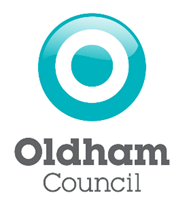 DVLA Group 2 StandardsDriver DetailsName:Address:DOB:Licence No.:Since your last medical, dated __________________________, have you had any medical issues associated with the following (medical issues would constitute any visits to the doctor/hospital with regard the below which resulted in further treatment being necessary);Yes	NoEyesightNeurological disorders (i.e. stroke/seizures/tumours/haemorrhage/brain injury or surgery/Parkinson’s/narcolepsy)Diabetes (i.e. new diagnosis or changes to previously diagnosed condition)Heart (i.e. angina/heart attacks/bypass surgery/ arrhythmias/ pacemakers/ heart disease/heart failure)Blood Pressure (i.e. any changes to condition that requires treatment for high or low blood pressure)Psychiatric IllnessAlcohol or drug misuse/dependenceSleep conditions (i.e. sleep apnoea/excessive sleepiness)Declaration:I understand as part of my licence conditions I am required to notify the Licensing Service of any medical conditions since my last medical was completed.I declare the information I have provided above is true to the best of my knowledge.I understand that if the information I have provided is found to be false, or I am found to have intentionally omitted information, I will be in breach of my licensing conditions and could face having my licence suspended or revoked.I declare that should there by any changes to my medical condition since the date of this declaration, and the time I have had a new Group 2 Medical completed by my GP, I must inform the Licensing Service immediately.Signed____________________________________Print Name________________________________Dated_____________________________________For office use only:Name of Officer witnessing declaration:Signature:Date: